EUROPEAN 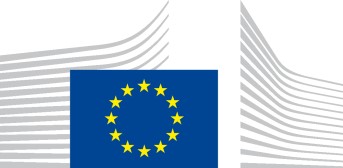 	 COMMISSION 	 Brussels, 12.12.2018  C(2018) 8364 final COMMISSION IMPLEMENTING DECISION of 12.12.2018 amending Commission Decision C(2015)5126 approving the national programme of Slovenia for support from the Internal Security Fund for the period from 2014 to 2020 	(ONLY THE SLOVENIAN TEXT IS AUTHENTIC) 	 COMMISSION IMPLEMENTING DECISION of 12.12.2018 amending Commission Decision C(2015)5126 approving the national programme of Slovenia for support from the Internal Security Fund for the period from 2014 to 2020 (ONLY THE SLOVENIAN TEXT IS AUTHENTIC) THE EUROPEAN COMMISSION, Having regard to the Treaty on the Functioning of the European Union, Having regard to Regulation (EU) No 515/2014 of the European Parliament and of the Council of 16 April 2014, establishing as part of the Internal Security Fund, the instrument for financial support for external borders and visa and repealing Decision No 574/2007/EC, Having regard to Regulation (EU) No 514/2014 of the European Parliament and of the Council of 16 April 2014 laying down general provisions on the Asylum, Migration and Integration Fund and on the instrument for financial support for police cooperation, preventing and combating crime, and crisis management, and in particular Article 14(9) thereof, Whereas: Commission Decision C(2015)5126 approved the national programme of Slovenia for support from the Internal Security Fund for the period from 2014 to 2020 submitted on 23 June 2015 and set the maximum contribution from the Internal Security Fund to the national programme of Slovenia. In accordance with Article 64 (1) and (2) of Regulation (EU) 2017/2226 of the European Parliament and of the Council establishing the Entry-Exit System (EES), the costs incurred by Member States and Schengen Associated Countries concerning the establishment and operation of the National Uniform Interface (NUI), the integration of the existing national border infrastructure and its connection to the NUI, as well as hosting of the NUI, shall be borne by the general budget of the Union. In accordance with Article 2 of Commission Delegated Regulation 2018/1728, EUR 192 378 000 shall be allocated equally to the Member States and the Schengen Associated Countries to cover the costs referred to in Article 64(1) and (2) of Regulation (EU) 2017/2226. Each Member State and each Schengen Associated Country shall receive EUR 6 412 600. On 2 October 2018, Slovenia submitted, through the Commission's electronic data exchange system (SFC2014), a revised national programme to take into account the additional Union contribution. This Decision constitutes a financing decision within the meaning of Article 110 of Regulation (EU, Euratom) No 2018/1046 of the European Parliament and of the Council and a legal commitment within the meaning of point (37) of Article 2 of that Regulation. Decision C(2015)5126 should therefore be amended accordingly, HAS ADOPTED THIS DECISION:  Article 1 Decision C(2015)5126 is amended as follows: (1) Article 1 is replaced by the following: "Article 1 The revised national programme of Slovenia for support from the Internal Security Fund for the period from 1 January 2014 to 31 December 2020, as submitted in its final version on 2 October 2018, is hereby approved." (2) Article 2 is replaced by the following: "Article 2  The maximum contribution from the Internal Security Fund to the national programme of Slovenia is set at EUR 51 702 342, to be financed from the general budget of the Union as follows: budget line 18 02 01 01: EUR 36 446 971 budget line 18 02 01 02: EUR 11 255 371 (c) 	budget line 18 02 01 03: EUR 4 000 000. The maximum contribution from the budget line 18 02 01 01 shall be composed of: a basic amount of EUR 30 669 103, allocated in accordance with Annex I to Regulation (EU) No 515/2014. an additional amount of EUR 635 040 for the specific action, allocated in accordance with Article 7 of that Regulation. an additional amount of EUR 2 730 228 allocated in accordance with Article 6(1)(c) and Article 8 of Regulation (EU) No 515/2014. an additional amount of EUR 2 412 600, for the implementation of Regulation (EU) 2017/2226 of the European Parliament and of the Council establishing the Entry-Exit System (EES) and in accordance with Article 5(5)(b) of Regulation (EU) No 515/2014 and Commission Delegated Regulation 2018/1728. The maximum contribution from the budget line 18 02 01 03 shall be composed of an amount of EUR 4 000 000 for the implementation of Regulation (EU) 2017/2226 of the European Parliament and of the Council establishing the Entry-Exit System (EES) and in accordance with Article 5(5)(b) of Regulation (EU) No 515/2014 and Commission Delegated Regulation 2018/1728."  Article 2 This Decision is addressed to the Republic of Slovenia. Done at Brussels, 12.12.2018  	For the Commission  	Dimitris AVRAMOPOULOS  	Member of the Commission 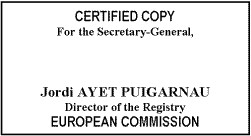 